.Introduction: 16 Beats.    There is a Restart on wall 3 after 16 counts (##) then Restart facing the BACK.Dance starts with weight on left.S1: Walk Forward, Walk Forward, Forward Coaster, Back, Back, Behind Side CrossS2: Side Rock, Cross Shuffle, Back ¼ R, Side ¼ R, Cross ShuffleS3: Side Touch, Kick Ball Cross, Side Touch, Kick Ball CrossS4: ¼ R Forward, ½ R Back, Coaster Step, Forward, ½ L Back, Shuffle BackS5: Back Rock, Full Turn Forward, Forward Shuffle, Paddle Turn(1/4 R)S6: Cross Samba, Cross Touch, ½ L Sailor Step, Pivot TurnS7: Walk,  Walk, Shuffle Forward, Pivot Turn, Shuffle ForwardS8: Pivot Turn, Pivot Turn, Forward Kick, Back TouchRepeat The Dance In New DirectionContact: katesimpkin@icloud.com, melissafoongyy@gmail.comLast Update – 12th Sept 2017One Girl Can Change The World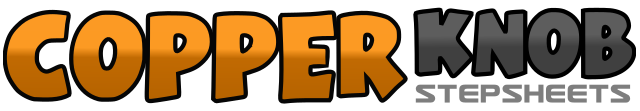 .......Count:64Wall:2Level:Improver.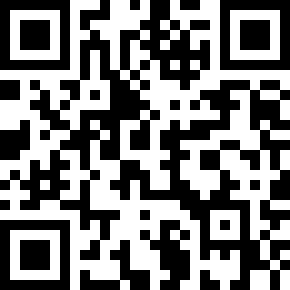 Choreographer:Kate Simpkin (AUS) & Melissa Foong (AUS) - September 2017Kate Simpkin (AUS) & Melissa Foong (AUS) - September 2017Kate Simpkin (AUS) & Melissa Foong (AUS) - September 2017Kate Simpkin (AUS) & Melissa Foong (AUS) - September 2017Kate Simpkin (AUS) & Melissa Foong (AUS) - September 2017.Music:"One Girl Can Change The World" by Shuree Rivera"One Girl Can Change The World" by Shuree Rivera"One Girl Can Change The World" by Shuree Rivera"One Girl Can Change The World" by Shuree Rivera"One Girl Can Change The World" by Shuree Rivera........1, 2Step R Forward, Step L Forward3 & 4Step R Forward, Step L Together, Step R Back5, 6Step L Back, Step R Back7 & 8Step L Behind Right, Step R Side, Step L Across Right (12.00)1, 2Step R To The Side, Side Rock Onto L3 & 4Step R Across In Front Of Left, Step L To The Side, Step R Across In Front Of Left5, 6Turning ¼ R Step Back On L, Turning 1/4r Step R To The Side7 & 8##	Step L Across In Front Of Right, Step R To The Side, Step L Across In Front Of Right. (6.00)1, 2Step R To The Side, Touch L Beside R3 & 4Kick L, Step L To The Side, Step R Across In Front Of Left5, 6Step L Side, Touch R Beside L7 & 8Kick R, Step R Side, Step L Across In Front Of Right (6.00)1, 2Step R Forward With ¼ R Turn, Step L Back With ½ R Turn3 & 4Step R Back, Step L Together, Step R Forward5, 6Step L Forward, Step R Back With ½ L Turn7 & 8Step L Back, Step R Back Together, Step L Back (9.00)1, 2Step R Back, Rock Forward Onto L3, 4Step R Back With ½ L Turn, Step L Forward With ½ L Turn5 & 6Step R Forward, Step L Together, Step R Forward7, 8Step L Forward, Turn ¼ R Take Weight Onto R (12.00)1 & 2Step L Across Right,  Rock R To R Side, Recover Onto L3, 4Step R Across Left, Touch Left To The Side5 & 6Turn 180Left Step L Behind Right, Step R To The Side, Step L To The Side7, 8Step R Forward, Turn ½ L Take Weight Onto L (12:00)1, 2Step R Forward, Step L Forward3 & 4Step R Forward, Step L Next To Right, Step R Forward5, 6Step L Forward, Turn ½ R Take Weight Onto R7 & 8Step L Forward, Step R Next To Left, Step L Forward (6.00)1, 2Step R Forward, Turn ½ L Take Weight Onto L3, 4Step R Forward, Turn ½ L Take Weight Onto L5, 6Step R Forward, Kick L Forward7, 8Step L Back, Touch R Next To Left(6.00)